Střední škola obchodu, služeb a řemesel 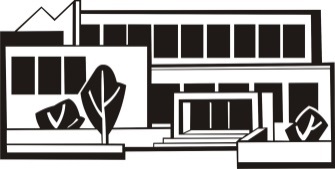 a Jazyková škola s právem státní jazykové zkoušky,Tábor, Bydlinského 2474_________________________________________________________________________________Žádost o povolení vzdělávání podle individuálního vzdělávacího plánuŽádám o povolení vzdělávání podle individuálního vzdělávacího plánu pro školní rok…………………, obor ……………………………………………………, ročník ………..Zdůvodnění žádosti:Žadatel:Jméno žáka:………………………………………………Datum narození:………………..Bydliště:………………………………………………………………Třída:………………V…………………. dne…………………..                   ……………………………………                                                                                        Podpis žadateleVyjádření zákonného zástupce nezletilého žáka: souhlasím s výše uvedenou žádostí.V………………… dne ……………………                                                                                                         …………………………………..					                             Podpis zákonného zástupceVyjádření zástupce SŠOSŘ:				                     